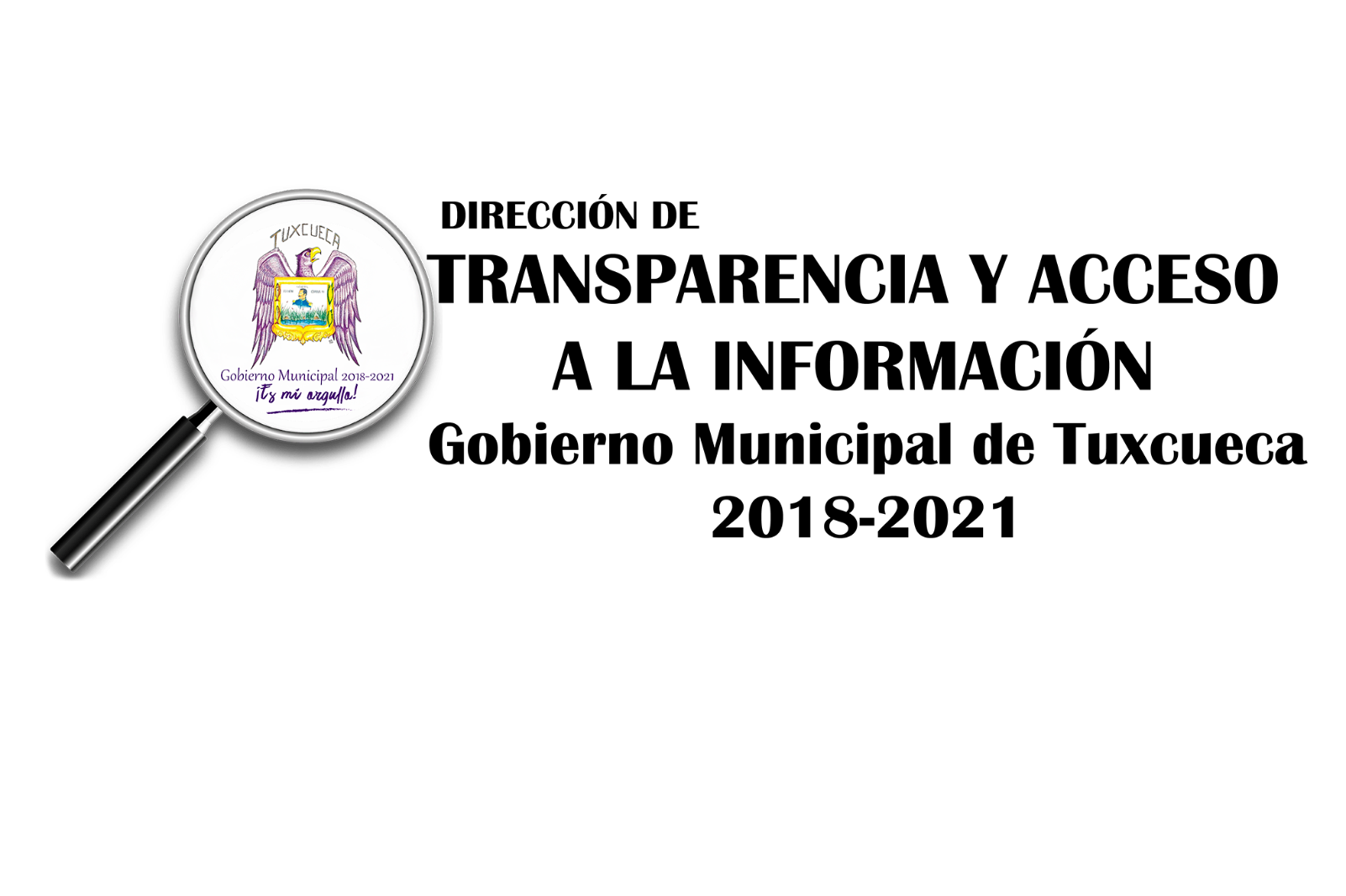 Estadísticas Marzo 2020__________________Dirección de TransparenciaH. Ayuntamiento de Tuxcueca, Jalisco, 2018-2021H. AYUNTAMIENTO DE TUXCUECA JALISCO 2018-2021H. AYUNTAMIENTO DE TUXCUECA JALISCO 2018-2021H. AYUNTAMIENTO DE TUXCUECA JALISCO 2018-2021H. AYUNTAMIENTO DE TUXCUECA JALISCO 2018-2021H. AYUNTAMIENTO DE TUXCUECA JALISCO 2018-2021H. AYUNTAMIENTO DE TUXCUECA JALISCO 2018-2021H. AYUNTAMIENTO DE TUXCUECA JALISCO 2018-2021H. AYUNTAMIENTO DE TUXCUECA JALISCO 2018-2021H. AYUNTAMIENTO DE TUXCUECA JALISCO 2018-2021H. AYUNTAMIENTO DE TUXCUECA JALISCO 2018-2021H. AYUNTAMIENTO DE TUXCUECA JALISCO 2018-2021H. AYUNTAMIENTO DE TUXCUECA JALISCO 2018-2021H. AYUNTAMIENTO DE TUXCUECA JALISCO 2018-2021H. AYUNTAMIENTO DE TUXCUECA JALISCO 2018-2021H. AYUNTAMIENTO DE TUXCUECA JALISCO 2018-2021ESTADÍSTICAS  MARZO 2020ESTADÍSTICAS  MARZO 2020ESTADÍSTICAS  MARZO 2020ESTADÍSTICAS  MARZO 2020ESTADÍSTICAS  MARZO 2020ESTADÍSTICAS  MARZO 2020ESTADÍSTICAS  MARZO 2020ESTADÍSTICAS  MARZO 2020ESTADÍSTICAS  MARZO 2020ESTADÍSTICAS  MARZO 2020ESTADÍSTICAS  MARZO 2020ESTADÍSTICAS  MARZO 2020ESTADÍSTICAS  MARZO 2020ESTADÍSTICAS  MARZO 2020ESTADÍSTICAS  MARZO 2020DIRECCIÓN DE TRANSPARENCIADIRECCIÓN DE TRANSPARENCIADIRECCIÓN DE TRANSPARENCIADIRECCIÓN DE TRANSPARENCIADIRECCIÓN DE TRANSPARENCIADIRECCIÓN DE TRANSPARENCIADIRECCIÓN DE TRANSPARENCIADIRECCIÓN DE TRANSPARENCIADIRECCIÓN DE TRANSPARENCIADIRECCIÓN DE TRANSPARENCIADIRECCIÓN DE TRANSPARENCIADIRECCIÓN DE TRANSPARENCIADIRECCIÓN DE TRANSPARENCIADIRECCIÓN DE TRANSPARENCIADIRECCIÓN DE TRANSPARENCIASolicitudes de información recibidas en el mes de marzoSolicitudes de información recibidas en el mes de marzoSolicitudes de información recibidas en el mes de marzoSolicitudes de información recibidas en el mes de marzoSolicitudes de información recibidas en el mes de marzoSolicitudes de información recibidas en el mes de marzoSolicitudes de información recibidas en el mes de marzoSolicitudes de información recibidas en el mes de marzoSolicitudes de información recibidas en el mes de marzoSolicitudes de información recibidas en el mes de marzoSolicitudes de información recibidas en el mes de marzoRecibidas este mesRecibidas este mesRecibidas este mesRecibidas este mesRecibidas este mesRecibidas este mesRecibidas este mesRecibidas este mesRecibidas este mesRecibidas este mesRecibidas este mes1111FísicaFísicaFísicaFísicaFísicaFísica02222INFOMEX - PNTINFOMEX - PNTINFOMEX - PNTINFOMEX - PNTINFOMEX - PNTINFOMEX - PNT33333Vía electrónica distinta a INFOMEX- PNTVía electrónica distinta a INFOMEX- PNTVía electrónica distinta a INFOMEX- PNTVía electrónica distinta a INFOMEX- PNTVía electrónica distinta a INFOMEX- PNTVía electrónica distinta a INFOMEX- PNT35Sub TotalSub Total38Derivadas por incompetenciaDerivadas por incompetenciaDerivadas por incompetencia1Derivadas por incompetencias0Total de Solicitudes38Solicitudes de información resultas en el mes de marzoSolicitudes de información resultas en el mes de marzoSolicitudes de información resultas en el mes de marzoSolicitudes de información resultas en el mes de marzoSolicitudes de información resultas en el mes de marzoSolicitudes de información resultas en el mes de marzoTipo de respuestaTipo de respuestaTipo de respuestaTipo de respuestaTipo de respuestaTipo de respuesta1AFIRMATIVAAFIRMATIVAAFIRMATIVAAFIRMATIVA62AFIRMATIVA PARCIAL POR INEXISTENCIAAFIRMATIVA PARCIAL POR INEXISTENCIAAFIRMATIVA PARCIAL POR INEXISTENCIAAFIRMATIVA PARCIAL POR INEXISTENCIA113AFIRMATIVA PARCIAL POR SER INFORMACIÓN RESERVADAAFIRMATIVA PARCIAL POR SER INFORMACIÓN RESERVADAAFIRMATIVA PARCIAL POR SER INFORMACIÓN RESERVADAAFIRMATIVA PARCIAL POR SER INFORMACIÓN RESERVADA04RECHAZADA POR NO CUMPLIR LOS REQUISITOS DE LEYRECHAZADA POR NO CUMPLIR LOS REQUISITOS DE LEYRECHAZADA POR NO CUMPLIR LOS REQUISITOS DE LEYRECHAZADA POR NO CUMPLIR LOS REQUISITOS DE LEY05NEGATIVA POR INEXISTENCIANEGATIVA POR INEXISTENCIANEGATIVA POR INEXISTENCIANEGATIVA POR INEXISTENCIA24Total41Tipo de información solicitadaTipo de información solicitadaTipo de información solicitadaTipo de información solicitadaTipo de información solicitada1FUNDAMENTALFUNDAMENTALFUNDAMENTAL42ORDINARIAORDINARIAORDINARIA133RESERVADARESERVADARESERVADA04CONFIDENCIALCONFIDENCIALCONFIDENCIAL0Total17Medio de acceso a la informaciónMedio de acceso a la informaciónMedio de acceso a la informaciónMedio de acceso a la informaciónMedio de acceso a la informaciónMedio de acceso a la información1Consulta directa personalConsulta directa personalConsulta directa personalConsulta directa personal02Consulta directa electrónicaConsulta directa electrónicaConsulta directa electrónicaConsulta directa electrónica03Reproducción de documentosReproducción de documentosReproducción de documentosReproducción de documentos04Elaboración de informes específicosElaboración de informes específicosElaboración de informes específicosElaboración de informes específicos155Combinación de las anterioresCombinación de las anterioresCombinación de las anterioresCombinación de las anteriores2Total17